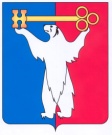 АДМИНИСТРАЦИЯ ГОРОДА НОРИЛЬСКАКРАСНОЯРСКОГО КРАЯПОСТАНОВЛЕНИЕ13.01.2021 	                                        г. Норильск                                                  № 09О внесении изменений в постановление Администрации города Норильска от 25.09.2015 № 501 В целях урегулирования отдельных вопросов, связанных с предоставлением лицом, претендующим на замещение должности руководителя муниципального учреждения муниципального образования город Норильск, а также руководителем муниципального учреждения муниципального образования город Норильск сведений о своих доходах, об имуществе и обязательствах имущественного характера и о доходах, об имуществе и обязательствах имущественного характера своих супруги (супруга) и несовершеннолетних детей, ПОСТАНОВЛЯЮ:1. Внести в Порядок предоставления лицом, претендующим на замещение должности руководителя муниципального учреждения муниципального образования город Норильск, а также руководителем муниципального учреждения муниципального образования город Норильск сведений о своих доходах, об имуществе и обязательствах имущественного характера и о доходах, об имуществе и обязательствах имущественного характера своих супруги (супруга) и несовершеннолетних детей, утвержденный Постановлением Администрации города Норильска от 25.09.2015 № 501 (далее - Порядок), следующее изменение:1.1. в абзаце втором пункта 5 Порядка слова «собственноручно или» исключить.2. Управлению по персоналу Администрации города Норильска ознакомить с настоящим постановлением руководителей муниципальных учреждений, не находящихся в ведении структурных подразделений Администрации города Норильска, способом, обеспечивающим подтверждение факта такого ознакомления.3. Руководителям структурных подразделений Администрации города Норильска обеспечить ознакомление с настоящим постановлением руководителей подведомственных муниципальных учреждений способом, обеспечивающим подтверждение факта такого ознакомления.4. Опубликовать настоящее постановление в газете «Заполярная правда» и разместить его на официальном сайте муниципального образования город Норильск.Исполняющий полномочияГлавы города Норильска				                          	         Н.А. Тимофеев